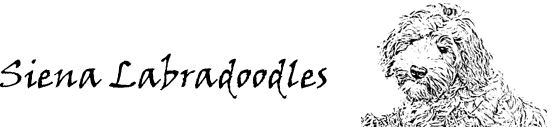 What is a Guardian Puppy?These are breeding prospect pups that will enter our breeding program once the puppy reaches 12 months of age and has successfully completed health and temperament screening. A guardian program enables us to retain and share with you the best puppies of a litter while ensuring that breeding dogs also have the opportunity to be 'a regular family dog'Our breeding dogs are carefully selected as pups and placed in Guardian families and live a normal family life except for the short periods when they have puppies. The girls come back to live with us to whelp and raise their litters and then go back to their families. Our boys of course are only needed for short periods of time to go on 'honeymoon”. When our dogs retire from our breeding program they are already with their "forever family”.If you become a Guardian family the dog is essentially your pet but we own breeding rights to them as per the Guardian Family contract.The conditions for Siena Guardian Families are as follows:Secure fencingAgree to feed premium quality foodNo other entire dog to be living in care homePuppy to attend obedience trainingMaintain puppy care and coatSupply regular vaccinations and vet careKeep in regular contact with Siena Labradoodles.Live within a 1 hr driving distance from the Mornington PeninsulaWe ask for a $1500 deposit when our guardian pups go home with their families. We also require our guardian families to take out pet insurance when they take their puppy home.At 12 months of age the dog is health tested for HD and Elbow dysplasia and testable genetic conditions. Siena Labradoodles covers all breeding related expenses. If we choose not breed from your puppy, we pay to have them desexed but keep the deposit.Guardian GirlsOur guardian girls have a 3 litter contract that we try to have completed by the time the girls turn 4 but it may take longer. The girls may come and stay with us for a short period of time when it’s time to go on “honeymoon” and they are usually with us for around 8 weeks while they are whelping and raising their litter. Once their contract is completed Siena Labradoodles will pay to have them desexed and $750 of your bond  is returned to you. Our guardian girls’ families are welcome to visit while their dog is raising a litter of pups.Guardian BoysThe boys have a 5 year contract on them (5 years start once they turn 12 months). Our studs are only required for short periods of time - usually 1-2 hrs. Once the contract is finished Siena Labradoodles will refund $750 of your Guardian Bond and cover the cost of desexing.We expect our guardian dogs to be well cared for (grooming, training and general veterinary needs) and fed a premium diet by their guardian families.Guardian families are required to sign a contract.